Kategorie B 	 PlusEnergieBauten 	 PlusEnergieBau®-Diplom 2014Im Juli 2013 bezog die Familie Kern ihr neu erbautes Minergie-P-zertifiziertes Einfamilienhaus (EFH), das sich besonders durch die sorgfältig und vollständig integrierten Solaranlagen aus- zeichnet. Bei einer Energiebezugsfläche von knapp 300 m2 beläuft sich der Gesamtenergiebe- darf auf 15’900 kWh/a. Auf dem Süddach erzeugt die 50 m2 grosse thermische Solaranlage 17’500 kWh/a, wovon rund 9’500 kWh/a nutzbar sind. Die monokristalline 4 kWp-PV-Anlage auf dem Dach und die 3.6 kWp-PV-Anlage an der Garagenfassade produzieren zusammen rund 7’000 kWh/a und tragen dazu bei, dass das EFH zum 104%-PlusEnergieBau (PEB) wird.104%-PEB-EFH Kern, 8225 Siblingen/SHBesonders hervorzuheben sind die optimal vollflächig first- und seitenbündig integrier-gen sowie die PV-Fassadennutzung an der Garage. Mit einer guten Dachdämmung von 30 cm mit U-Werten von 0.10 W/m2K, demSüden ausgerichteten Garagenfassade rund 7’000 kWh/a. Zusammen mit der nutz-bescheidener Solarstromüberschuss von 563 kWh/a. Wären die PV-Anlagen im Ver- gleich zur SK-Fläche grösser, liesse sich die-Technische DatenEnergiebedarfWärmebedarf (inkl. Holz):   39.7	74	11’837Elektrizität:	13.8	26	4’100GesamtEB:	53.5	100	15’937EnergieversorgungEinsatz von energieeffizienten Haushaltge-ser Betrag deutlich erhöhen.Eigen-EV:  m2kWp  kWh/m2a	%	kWh/aräten und einem Anteil von 90% LED-Lam- pen beträgt der Gesamtenergiebedarf des Minergie-P-zertifizierten EFH 15’900 kWh/a. Von den 17’500 kWh/a, welche die 50 m2 grosse thermische Solaranlage auf dem Süddach erzeugt, sind 9’500 kWh/a nutzbar.Auf insgesamt 47 m2 generieren die mo- nokristalline 4 kWp-PV-Anlage auf dem Dach und die 3.6 kWp-Anlage an der nachIn den Wintermonaten wird die Wärme aus dem im Haus integrierten 9.4 m3 gros- sen Solarspeicher bezogen. Damit stammt die Heizenergie auch im Winter zum grossen Teil vom Gebäude selbst und muss nur durch zusätzliche 2’340 kWh aus dem Holz- ofen ergänzt werden. Mit einer Eigenener- gieversorgung von knapp 104% erhält die- ses Haus  das PlusEnergieBau-Diplom 2014.PV Dach:    25	4	150	28	4’500PV Fass:    22	3.6	113.6	16	2’500SK Dach:   50	350	110	17’500SK nutzbar:	190	60	9’500Eigenenergieversorgung:	104	16’500Energiebilanz (Endenergie)	%	kWh/aEigenenergieversorgung:	104	16’500Gesamtenergiebedarf:	100	15’937Solarstromüberschuss:	4	563◊ Bestätigt von EKS am 8.7.2014 Dieter Heizmann, Tel. 052 633 52 30Beteiligte PersonenStandort und Bauherrschaft: Familie Sandra und Werner Kern Obere Burghalde 6, 8225 SiblingenTel. 052 620 46 63, kern_werner@hotmail.comArchitektur:Ochsner und Partner Architekturbüro AG Manfred Ochsner dipl. Arch. FHPestalozzistrasse 36, 8212 Neuhausen am RheinfallTel. 052 672 31 30, info@ochsner-partner.ch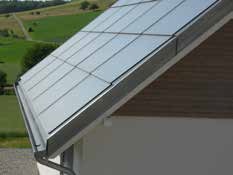 1	2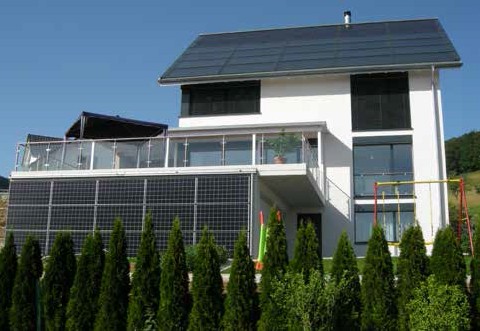 Mit einem Energiebedarf von 15’900 kWh/a und einer Eigenenergieversorgung von 16’500 kWh/a ist das EFH Kern ein 104%-PEB.Die optimal integrierte 4 kWp-PV-Dachanlage produziert jährlich 4’500 kWh. Ein Musterbei- spiel wie elegant Solaranlagen integriert werden können.58     |    Schweizer Solarpreis 2014    |    Prix Solaire Suisse 2014